Please complete this form by the student, with parents or teachers assistance, to help focus on your transition from elementary to middle school and help us prepare you in your transition planning.1. What elementary school are you currently attending?          BES   	EES  	    GES  	MES  	     RES  	SES  	      SEES   	  SEHS2. How important is school to you?Very Important	    Important		Kind of Important		Not really importantHow do you feel about attending middle school?    Happy/Excited	   Relaxed/Calm	  Nervous	  Terrified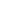 4. I look forward to middle school because... (Circle all that apply)    New Friends		Learning More			Extra-Curricular Activities   Sports			Band/Orchestra/Choir		More Choices/Freedom5. My concerns/worries about middle school are... (Circle all that apply)Homework		Peer Pressure	Size of School	Getting Lost	Work Load		Bullying		Organization		TardiesOlder Kids		Friends		Grades		SafetySchedule/Remembering Where to Go6. My PARENT'S concerns about middle school are... (Circle all that apply)Homework		Peer Pressure	Size of School	Getting Lost	Work Load		Bullying		Organization		Older Kids				Grades		Safety			Schedule/Remembering Where to Go7. What are you most interested in receiving additional information about, in order to help you make a smooth transition into Middle School? (Circle all that apply)Attendance/Tardies					Lockers/LocksCafeteria						Music ProgramsClasses						Passing Periods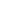 Clubs/Activities/After School Program		Responsibilities/Expectations of StudentsCounselors						School Rules/Discipline/Honor Level SystemDaily Schedules					School SafetyDress Code						Sports/Extra-Curricular ActivitiesField Trip Experiences				Student SuppliesGrading Policies					Student SupportHomework						Tests/Assessments8. My plans after high school graduation are...Get a Job		Get Training/Apprenticeship	Get Training/ApprenticeshipGo Community College/Tech College	Go to a 4 Year College		MilitaryOther (please specify)____________________________________________________9. Please write one question you would like answered during your transition/orientation._____________________________________________________________________Please return form to: __________________________  by   ___________  School:  ___________________